คำชี้แจงการสำรวจครั้งนี้ มีวัตถุประสงค์เพื่อรับทราบความคิดเห็นและความพึงพอใจต่อการให้บริการของศูนย์ส่งเสริมศิลปาชีพระหว่างประเทศ (องค์การมหาชน) หรือ ศ.ศ.ป. ของผู้ใช้บริการสื่อโซเซียลมีเดีย (Facebook / Line) ของ ศ.ศ.ป. ขอความกรุณาจากท่านในการให้ข้อมูลตามความเป็นจริง คำตอบของท่านจะถือเป็นความลับ การวิเคราะห์ข้อมูลจากแบบสอบถามจะเป็นไปในลักษณะของภาพรวมเพื่อนำข้อมูลมาประกอบการปรับปรุงและพัฒนาการให้บริการของ ศ.ศ.ป. ให้มีประสิทธิภาพมากยิ่งขึ้น ส่วนที่ 1 ข้อมูลทั่วไปของผู้ตอบแบบสอบถาม โปรดใส่เครื่องหมาย  ในช่องที่ตรงกับข้อมูลของท่าน1.1 เพศ	หญิง				 ชาย 1.2 อายุ	ต่ำกว่า 18 ปี			 18-21 ปี			 22-34 ปี	 	35-45 ปี			 46-60 ปี                         มากกว่า 60 ปีขึ้นไป    1.3 ประเภทสื่อโซเซียลมีเดียของ ศ.ศ.ป. ที่ท่านใช้บริการ (ตอบได้มากกว่า 1 ข้อ)ข้อ 1.4  - 1.7 ส่วนที่ 2  ความพึงพอใจต่อผู้ใช้บริการสื่อโซเซียลมีเดีย (Facebook / Line) ของ ศ.ศ.ป.โปรดใส่เครื่องหมาย  ในช่องที่ตรงกับความคิดเห็นของท่านมากที่สุดส่วนที่ 3 ข้อเสนอแนะ และข้อคิดเห็น3.1 ความประทับใจที่ท่านได้รับจากบริการ Facebook / Line คือ................................................................................................................................................................................................................................................................................................................................................................................................................................................................ ................................................................................................................................................................................................................................3.2 ท่านคิดว่าข้อมูลบริการบน Facebook / Line ควรเพิ่มเติม หรือพัฒนาปรับปรุงในเรื่องใดบ้าง................................................................................................................................................................................................................................................................................................................................................................................................................................................................ ................................................................................................................................................................................................................................ ขอขอบพระคุณในความอนุเคราะห์ตอบแบบสอบถาม        Facebook www.facebook.com/sacict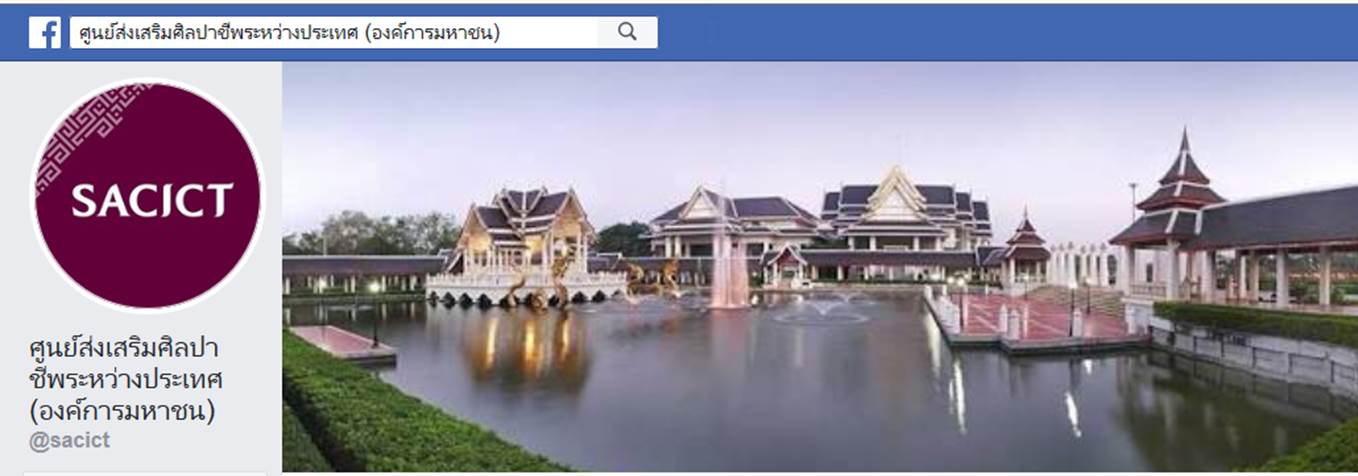          Line (@sacictclub)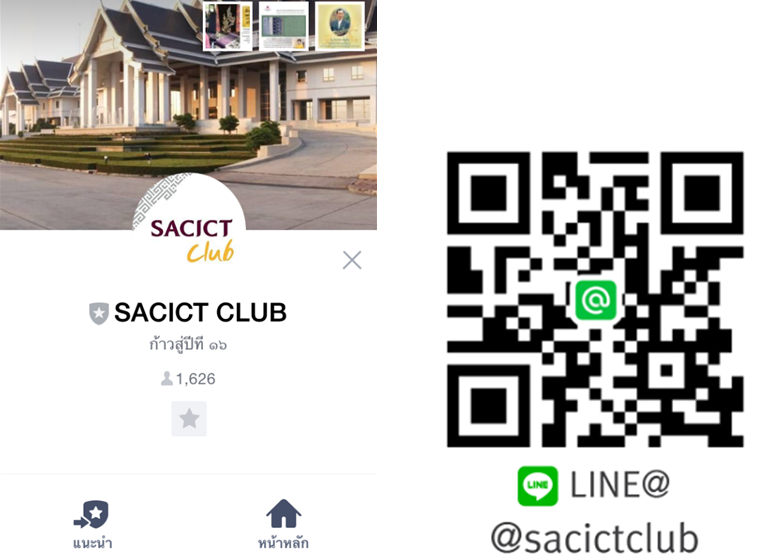       อื่น ๆ (โปรดระบุ) .........................................................................................        อื่น ๆ (โปรดระบุ) .........................................................................................  คำถามประเภท  Facebookประเภท Line1.4 ท่านรู้จักสื่อ Facebook / Line ของศ.ศ.ป. จากช่องทางใด                             (ตอบได้มากกว่า 1 ข้อ)      ค้นหาจากเว็บค้นหาต่าง ๆ เช่น Google	      งานสัมมนาฝึกอบรมที่จัดขึ้นโดย ศ.ศ.ป.      สังคมออนไลน์ เช่น Facebook, Twitter      เพื่อน / คนรู้จักแนะนำ / คำบอกเล่า      อื่นๆ (โปรดระบุ)......................................      ค้นหาจากเว็บค้นหาต่าง ๆ เช่น Google	      งานสัมมนาฝึกอบรมที่จัดขึ้นโดย ศ.ศ.ป.      สังคมออนไลน์ เช่น Facebook, Twitter      เพื่อน / คนรู้จักแนะนำ / คำบอกเล่า      อื่นๆ (โปรดระบุ)......................................1.5 ท่านเข้ามาใช้บริการ   ผ่านสื่อ Facebook / Line ของ ศ.ศ.ป. บ่อยเพียงใด	      ใช้บริการเป็นครั้งแรก	      ใช้บริการทุกวัน      ใช้บริการสัปดาห์ละ 1-2 ครั้ง			      ใช้บริการเดือนละ 1-2 ครั้ง      อื่นๆ (โปรดระบุ)......................................       ใช้บริการเป็นครั้งแรก	      ใช้บริการทุกวัน      ใช้บริการสัปดาห์ละ 1-2 ครั้ง			      ใช้บริการเดือนละ 1-2 ครั้ง      อื่นๆ (โปรดระบุ)......................................1.6 วัตถุประสงค์ในการใช้บริการ Facebook / Line  (ตอบได้มากกว่า 1 ข้อ)       เพื่อติดตามข้อมูลข่าวสารการจัดกิจกรรม เช่น การจัดอบรม/สัมมนา กิจกรรมการตลาด       เพื่อศึกษาข้อมูลความรู้งานศิลปหัตถกรรม      เพื่อสอบถามข้อมูลแลกเปลี่ยนความรู้      เพื่อช่วยประชาสัมพันธ์ข้อมูลของ ศ.ศ.ป.      อื่นๆ (โปรดระบุ)......................................       เพื่อติดตามข้อมูลข่าวสารการจัดกิจกรรม เช่น การจัดอบรม/สัมมนา กิจกรรมการตลาด       เพื่อศึกษาข้อมูลความรู้งานศิลปหัตถกรรม      เพื่อสอบถามข้อมูลแลกเปลี่ยนความรู้      เพื่อช่วยประชาสัมพันธ์ข้อมูลของ ศ.ศ.ป.      อื่นๆ (โปรดระบุ)...................................... 1.7 ช่วงเวลาใดที่ท่านเข้าใช้บริการ Facebook / Line ของ ศ.ศ.ป.      05.00 - 08.30 น.          08.31 - 12.00 น.	       12.01 - 14.00 น.          14.01 - 17.00 น.                  17.01 - 21.00 น.	   		      21.01 - 04.59 น.      05.00 - 08.30 น.          08.31 - 12.00 น.	       12.01 - 14.00 น.          14.01 - 17.00 น.                  17.01 - 21.00 น.	   		      21.01 - 04.59 น.ประเด็นความพึงพอใจระดับความพึงพอใจระดับความพึงพอใจระดับความพึงพอใจระดับความพึงพอใจระดับความพึงพอใจไม่ทราบ/ไม่มี
ความคิดเห็นประเด็นความพึงพอใจพึงพอใจมากที่สุด                                        (5)พึงพอใจมาก(4)พึงพอใจ(3)พึงพอใจน้อย(2)ไม่พึงพอใจเลย(1)ไม่ทราบ/ไม่มี
ความคิดเห็น         Facebook ของ ศ.ศ.ป.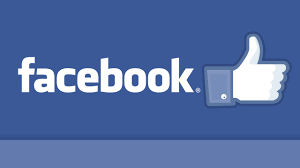 ด้านการออกแบบและการจัดรูปแบบหน้าแรกของ Facebook มีความสวยงาม ภาพประกอบเหมาะสม ชัดเจน รูปแบบการนำเสนอข้อมูลมีความหลากหลาย เช่น รูปภาพ คลิปวีดีโอ ด้านความพร้อมการให้บริการ เนื้อหาข้อมูล (Content) มีความเหมาะสม น่าเชื่อถือปริมาณเนื้อหามีเพียงพอกับความต้องการเนื้อหากับภาพมีความสอดคล้องกันมีการแจ้งข้อมูลข่าวสารและกิจกรรมต่างๆ อย่างต่อเนื่องAdmin ให้บริการตอบข้อซักถามอย่างรวดเร็ว และชัดเจนด้านคุณภาพการให้บริการการให้บริการข้อมูลผ่าน Facebook ทำให้ท่านติดตามรับทราบ
ข่าวสารของ ศ.ศ.ป.ได้สะดวกยิ่งขึ้นFacebook เป็นแหล่งเรียนรู้ด้านศิลปหัตถกรรมที่เป็นประโยชน์และสามารถนำไปประยุกต์ใช้ได้จริงความพึงพอใจภาพรวมของการให้บริการ      Line ของ ศ.ศ.ป.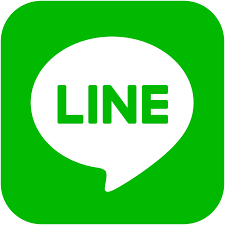 ด้านความพร้อมการให้บริการ มีการแจ้งข้อมูลข่าวสารและกิจกรรมต่างๆ อย่างต่อเนื่องAdmin ให้บริการตอบข้อซักถามอย่างรวดเร็ว และชัดเจนด้านคุณภาพการให้บริการการให้บริการข้อมูลผ่าน Line ทำให้ท่านติดตามรับทราบข่าวสารของ ศ.ศ.ป.ได้สะดวกยิ่งขึ้นLine เป็นแหล่งเรียนรู้ด้านศิลปหัตถกรรมที่เป็นประโยชน์                    และสามารถนำไปประยุกต์ใช้ได้จริงความพึงพอใจภาพรวมของการให้บริการ 